Classroom CelebrationsOrder Form updated 7/27/22 We are here to help you celebrate any occasion in your child’s classroom in a safe way.  Select treat(s) from the list below. Please make sure funds are available the day of the celebrationTreats will be picked up by your child’s teacherSubmit the order form to kimberly.lofstrand@cobbk12.org three weeks before day of event. Name of Student: ____________________________ Teacher’s Name/Class: ___________________________Date to be Delivered: ___________________    Total Due: _________________________________________Parent/Guardian’s Name: _______________________________ Phone Number: ________________________Cafeteria Manager: _____________________ Phone Number: __________________ Email: _______________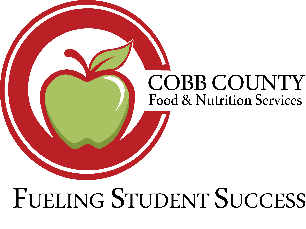 Thank you for your support,KimItemPrice Per ItemFlavor Choice(s)Number of Treats NeededIce Cream Cones Ice Cream sandwiches                   Ice Cream barsMenchies-various flavors$1.75$1.75$1.75$2.00Whole Pizza- Cheese 10 slicesWhole Pizza- Pep. 10 slices$20.00Chocolate Chip CookiesCelebration CookiesDouble Chocolate Chip Cookies$.70 eachChips-various flavorsScooby Grahams, Goldfish, Animal Crackers$1.00 $.60           Fresh Baked Brownies           Fruit snacks/roll-upsFrozen Fruit cups- Straw or peach$1.50 $.75$.75Rice Krispies TreatChocolate Chip Rice Krispies Treat$1.50 8 oz. Bottled Water$.75 Switch Sparkling 100% JuiceCapri Suns$1.90$1.25 Cream filled Van. CupcakeCream filled Choc. Cupcake$1.25$1.25